                                    SUOMEN LIONSLIITON KEILAILUN SM-KILPAILU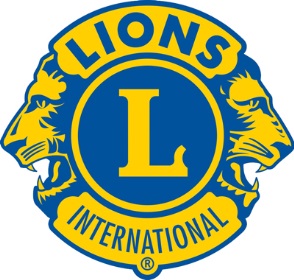 KILPAILUKUTSUKilpailuaika: 	20.3 – 16.4.2023Järjestäjä:                 LC Lappeenranta/Rakuuna	Paikka: 		Lappeenrannan keilahalli, Pohjolankatu 29Kilpailutapa: 	6 sarjaa eurooppalaisittain suoraan loppukilpailuna.Keskiarvotasoitukset: 205-155 / 70%, ei rekisteröityneet 35 p/sarjaKilpailumaksu: 	40 €Sarjat:   		Lions 		Veteraanit	        	Lions parikisa	        	Veteraanit parikisa                           	Lions joukkuekisa                         	Veteraanit joukkuekisaPalkinnot: 	Kolme parasta / sarjaIlmoittautuminen: 	Ilmoittautumislomakkeella kilpailun johtajalle	            	19.3.2022 mennessä. Ilmoittautumislomake, säännöt ja tulospalvelu klubin sivuilla.	https://www.verkkoviestin.fi/lionslappeenrantarakuuna/Kilpailuajat: 	Keskiviikko klo 17.30, perjantai, lauantai ja sunnuntai klo 11.00. Tarvittaessa järjestetään lisävuoroja.Kilpailun johtaja:	Mika Vento0505444160mikaventolainen@gmail.com